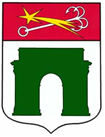 М у н и ц и п а л ь н о е    о б р а з о в а н и есубъекта    Российской   Федерации   Санкт-ПетербургН А Р В С К И Й    О К Р У ГМ у н и ц и п а л ь н ы й  с о в е т(шестой созыв)Оборонная ул., д. 18, Санкт-Петербург, 198095, тел. (812) 786-77-66e-mail: narvokrug@yandex.ru; www.narvski-okrug.spb.					                             	ПРОЕКТР Е Ш Е Н И Е№ ________________.2024О внесении изменений в решение Муниципального совета внутригородского муниципального образования города федерального значения Санкт-Петербурга муниципальный округ Нарвский округ от 19.12.2023 № 35 «Об утверждении бюджета внутригородского муниципального образования города федерального значения Санкт-Петербурга муниципальный округ Нарвский округ на 2024 год и плановый период 2025 и 2026 годов.»Заслушав Главу Муниципального образования – исполняющего полномочия председателя Муниципального совета А.Г. Каптуровича о необходимости внесения изменений в решение Муниципального совета от 19.12.2023 № 35 «Об утверждении бюджета внутригородского муниципального образования города федерального значения Санкт-Петербурга муниципальный округ Нарвский округ на 2024 год и плановый период 2025 и 2026 годов», на основании ст. 153 Бюджетного кодекса РФ, ст. 27 Положения о бюджетном процессе в муниципальном образовании муниципальный округ Нарвский округ, рассмотрев представленный проект изменений, Муниципальный совет внутригородского муниципального образования города федерального значения Санкт-Петербурга муниципальный округ Нарвский округР Е Ш И Л:Внести изменения в Приложение 1 к Решению Муниципального совета внутригородского муниципального образования города федерального значения Санкт-Петербурга муниципальный округ Нарвский округ от 19.12.2023 № 35 и утвердить его в новой редакции согласно приложению 1 к настоящему решению. Внести изменения в Приложение 2 к Решению Муниципального совета внутригородского муниципального образования города федерального значения Санкт-Петербурга муниципальный округ Нарвский округ от 19.12.2023 № 35 и утвердить его в новой редакции согласно приложению 2 к настоящему решению.Внести изменения в Приложение 3 к Решению Муниципального совета внутригородского муниципального образования города федерального значения Санкт-Петербурга муниципальный округ Нарвский округ от 19.12.2023 № 35 и утвердить его в новой редакции согласно приложению 3 к настоящему решению.Внести изменения в Приложение 4 к Решению Муниципального совета внутригородского муниципального образования города федерального значения Санкт-Петербурга муниципальный округ Нарвский округ от 19.12.2023 № 35 и утвердить его в новой редакции согласно приложению 4 к настоящему решениюГлаве Местной администрации внутригородского муниципального образования города федерального значения Санкт-Петербурга муниципальный округ Нарвский округ Мацко Е.Б. внести изменения в бюджетную роспись.Опубликовать настоящее Решение в газете «Вестник муниципального образования Нарвский округ».Контроль за исполнением настоящего решения возложить на Главу муниципального образования - исполняющего полномочия председателя Муниципального совета Каптуровича А.Г.Решение вступает в силу со дня официального опубликования.Глава муниципального образования-исполняющий полномочия председателяМуниципального совета          	                                          А.Г. КаптуровичПриложение 1к решению Муниципального совета внутригородского муниципального образования города федерального значения Санкт-Петербурга муниципальный округ Нарвский округ от ________2024 № _____Приложение 2к решению Муниципального совета внутригородского муниципального образования города федерального значения Санкт-Петербурга муниципальный округ Нарвский округ от ________2024 №___Приложение 3к решению Муниципального совета внутригородского муниципального образования города федерального значения Санкт-Петербурга муниципальный округ Нарвский округ от ________2024 № ___Приложение 4к решению Муниципального совета внутригородского муниципального образования города федерального значения Санкт-Петербурга муниципальный округ Нарвский округ от ______2024 № 35_____ДОХОДЫ ВНУТРИГОДСКОГО МУНИЦИПАЛЬНОГО ОБРАЗОВАНИЯ ГОРОДА ФЕДЕРАЛЬНОГО ЗНАЧЕНИЯ САНКТ-ПЕТЕРБУРГА МУНИЦИПАЛЬНЫЙ ОКРУГ НАРВСКИЙ ОКРУГ НА 2024  ГОД И НА ПЛАНОВЫЙ ПЕРИОД 2025 и 2026 ГОДОВДОХОДЫ ВНУТРИГОДСКОГО МУНИЦИПАЛЬНОГО ОБРАЗОВАНИЯ ГОРОДА ФЕДЕРАЛЬНОГО ЗНАЧЕНИЯ САНКТ-ПЕТЕРБУРГА МУНИЦИПАЛЬНЫЙ ОКРУГ НАРВСКИЙ ОКРУГ НА 2024  ГОД И НА ПЛАНОВЫЙ ПЕРИОД 2025 и 2026 ГОДОВДОХОДЫ ВНУТРИГОДСКОГО МУНИЦИПАЛЬНОГО ОБРАЗОВАНИЯ ГОРОДА ФЕДЕРАЛЬНОГО ЗНАЧЕНИЯ САНКТ-ПЕТЕРБУРГА МУНИЦИПАЛЬНЫЙ ОКРУГ НАРВСКИЙ ОКРУГ НА 2024  ГОД И НА ПЛАНОВЫЙ ПЕРИОД 2025 и 2026 ГОДОВДОХОДЫ ВНУТРИГОДСКОГО МУНИЦИПАЛЬНОГО ОБРАЗОВАНИЯ ГОРОДА ФЕДЕРАЛЬНОГО ЗНАЧЕНИЯ САНКТ-ПЕТЕРБУРГА МУНИЦИПАЛЬНЫЙ ОКРУГ НАРВСКИЙ ОКРУГ НА 2024  ГОД И НА ПЛАНОВЫЙ ПЕРИОД 2025 и 2026 ГОДОВДОХОДЫ ВНУТРИГОДСКОГО МУНИЦИПАЛЬНОГО ОБРАЗОВАНИЯ ГОРОДА ФЕДЕРАЛЬНОГО ЗНАЧЕНИЯ САНКТ-ПЕТЕРБУРГА МУНИЦИПАЛЬНЫЙ ОКРУГ НАРВСКИЙ ОКРУГ НА 2024  ГОД И НА ПЛАНОВЫЙ ПЕРИОД 2025 и 2026 ГОДОВДОХОДЫ ВНУТРИГОДСКОГО МУНИЦИПАЛЬНОГО ОБРАЗОВАНИЯ ГОРОДА ФЕДЕРАЛЬНОГО ЗНАЧЕНИЯ САНКТ-ПЕТЕРБУРГА МУНИЦИПАЛЬНЫЙ ОКРУГ НАРВСКИЙ ОКРУГ НА 2024  ГОД И НА ПЛАНОВЫЙ ПЕРИОД 2025 и 2026 ГОДОВ(тыс.руб.)Код классификацииКод классификацииНаименование источника доходов2024 годПлановый периодПлановый периодКод классификацииКод классификацииНаименование источника доходов2024 год2025 год2026 год0001 00 00000 00 0000 000НАЛОГОВЫЕ И НЕНАЛОГОВЫЕ ДОХОДЫ24 121,424 200,826 303,70001 01 00000 00 0000 000НАЛОГИ НА ПРИБЫЛЬ, ДОХОДЫ21 383,323 967,826 017,70001 01 02000 01 0000 110Налог на доходы физических лиц21 383,323 967,826 017,71821 01 02010 01 0000 110Налог на доходы физических лиц с доходов, источником которых является налоговый агент, за исключением доходов, в отношении которых исчисление и уплата налога осуществляются в соответствии со статьями 227, 227.1 и 228 Налогового кодекса Российской Федерации, а также доходов от долевого участия в организации, полученных в виде дивидендов21 383,323 967,826 017,70001 13 00000 00 0000 000ДОХОДЫ ОТ ОКАЗАНИЯ ПЛАТНЫХ УСЛУГ И КОМПЕНСАЦИИ ЗАТРАТ ГОСУДАРСТВА2 708,1200,0250,00001 13 02000 00 0000 130Доходы от компенсации затрат государства2 708,1200,0250,00001 13 02990 00 0000 130Прочие доходы от компенсации затрат государства2 708,1200,0250,00001 13 02993 03 0000 130Прочие доходы от компенсации затрат бюджетов внутригородских муниципальных образований городов федерального значения2 708,1200,0250,08671 13 02993 03 0100 130Средства, составляющие восстановительную стоимость зеленых насаждений общего пользования местного значения и подлежащие зачислению в бюджеты внутригородских муниципальных образований Санкт-Петербурга в соответствии с законодательством Санкт-Петербурга2 708,1200,0250,00001 16 00000 00 0000 000ШТРАФЫ, САНКЦИИ, ВОЗМЕЩЕНИЕ УЩЕРБА30,033,036,00001 16 02000 02 0000 140Административные штрафы, установленные законами субъектов Российской Федерации об административных правонарушениях20,022,024,00001 16 02010 02 0000 140Административные штрафы, установленные законами субъектов Российской Федерации об административных правонарушениях, за нарушение законов и иных нормативных правовых актов субъектов Российской Федерации20,022,024,08061 16 02010 02 0600 140Административные штрафы, установленные статьями 32 и 32-1 Закона Санкт-Петербурга от 12.05.2010 № 273-70 «Об административных правонарушениях в Санкт-Петербурге» за административные правонарушения, протоколы по которым составлены уполномоченными должностными лицами органов местного самоуправления с 01.01.202410,011,012,08501 16 02010 02 0700 140Административные штрафы, установленные статьей 8-1, пунктом 2-1 статьи 8-2, статьями 14, 16, 18, 20, 22, 24, 26, 28, 29-1, 30, 31, 31-1, 33, 37, 37-1, 44, 47 и 47-1  Закона Санкт-Петербурга от 12.05.2010 № 273-70 «Об административных правонарушениях в Санкт-Петербурге» за административные правонарушения, протоколы по которым составлены уполномоченными должностными лицами органов местного самоуправления с 01.01.202410,011,012,00001 16 10000 00 0000 140Платежи в целях возмещения причиненного ущерба (убытков)10,011,012,0000 1 16 10120 00 0000 140Доходы от денежных взысканий (штрафов), поступающие в счет погашения задолженности, образовавшейся до 1 января 2020 года, подлежащие зачислению в бюджеты бюджетной системы Российской Федерации по нормативам, действовавшим в 2019 году10,011,012,00001 16 10123 01 0000 140Доходы от денежных взысканий (штрафов), поступающие в счет погашения задолженности, образовавшейся до 1 января 2020 года, подлежащие зачислению в бюджет муниципального образования по нормативам, действовавшим в 2019 году10,011,012,08501 16 10123 01 0031 140Доходы от денежных взысканий (штрафов), поступающие в счет погашения задолженности, образовавшейся до 1 января 2020 года, подлежащие зачислению в бюджет муниципального образования по нормативам, действовавшим в 2019 году (доходы бюджетов внутригородских муниципальных образований городов федерального значения за исключением доходов, направляемых на формирование муниципального дорожного фонда, а также иных платежей в случае принятия решения финансовым органом муниципального образования о раздельном учете задолженности)10,011,012,00002 00 00000 00 0000 000БЕЗВОЗМЕЗДНЫЕ ПОСТУПЛЕНИЯ152 236,079 186,979 389,10002 02 00000 00 0000 000БЕЗВОЗМЕЗДНЫЕ ПОСТУПЛЕНИЯ ОТ ДРУГИХ БЮДЖЕТОВ БЮДЖЕТНОЙ СИСТЕМЫ РОССИЙСКОЙ ФЕДЕРАЦИИ152 236,079 186,979 389,10002 02 10000 00 0000 150Дотации бюджетам бюджетной системы Российской Федерации65 271,367 084,666 803,70002 02 15001 00 0000 150Дотации на выравнивание бюджетной обеспеченности65 271,367 084,666 803,79292 02 15001 03 0000 150Дотации бюджетам внутригородских муниципальных образований городов федерального значения на выравнивание бюджетной обеспеченности из бюджета субъекта Российской Федерации65 271,367 084,666 803,70002 02 20000 00 0000 150Субсидии бюджетам бюджетной системы Российской Федерации (межбюджетные субсидии)75 345,80,00,00002 02 29999 00 0000 150Прочие субсидии75 345,80,00,09292 02 29999 03 0000 150Прочие субсидии бюджетам внутригородских муниципальных образований городов федерального значения75 345,80,00,00002 02 30000 00 0000 150Субвенции бюджетам бюджетной системы Российской Федерации11 618,912 102,312 585,40002 02 30024 00 0000 150Субвенции местным бюджетам на выполнение передаваемых полномочий субъектов Российской Федерации3 905,84 068,34 230,89292 02 30024 03 0000 150Субвенции бюджетам внутригородских муниципальных образований городов федерального значения на выполнение передаваемых полномочий субъектов Российской Федерации3 905,84 068,34 230,89292 02 30024 03 0100 150Субвенции бюджетам внутригородских муниципальных образований Санкт-Петербурга на выполнение отдельных государственных полномочий Санкт-Петербурга по организации и осуществлению деятельности по опеке и попечительству3 896,64 058,74 220,89292 02 30024 03 0200 150Субвенции бюджетам внутригородских муниципальных образований Санкт-Петербурга на выполнение отдельного государственного полномочия Санкт-Петербурга по определению должностных лиц, уполномоченных составлять протоколы об административных правонарушениях, и составлению протоколов об административных правонарушениях9,29,610,00002 02 30027 00 0000 150Субвенции бюджетам на содержание ребенка, находящегося под опекой, попечительством, а также вознаграждение, причитающееся опекуну (попечителю), приемному родителю7 713,18 034,08 354,69292 02 30027 03 0000 150Субвенции бюджетам внутригородских муниципальных образований городов федерального значения на содержание ребенка, находящегося под опекой, попечительством, а также вознаграждение, причитающееся опекуну (попечителю), приемному родителю7 713,18 034,08 354,69292 02 30027 03 0100 150Субвенции бюджетам внутригородских муниципальных образований Санкт-Петербурга на содержание ребенка в семье опекуна и приемной семье5 298,45 518,75 739,09292 02 30027 03 0200 150Субвенции бюджетам внутригородских муниципальных образований Санкт-Петербурга на вознаграждение, причитающееся приемному родителю2 414,72 515,32 615,6Итого176 357,4103 387,7105 692,8ВЕДОМСТВЕННАЯ СТРУКТУРАВЕДОМСТВЕННАЯ СТРУКТУРАВЕДОМСТВЕННАЯ СТРУКТУРАВЕДОМСТВЕННАЯ СТРУКТУРАВЕДОМСТВЕННАЯ СТРУКТУРАВЕДОМСТВЕННАЯ СТРУКТУРАВЕДОМСТВЕННАЯ СТРУКТУРАВЕДОМСТВЕННАЯ СТРУКТУРАВЕДОМСТВЕННАЯ СТРУКТУРА РАСХОДОВ БЮДЖЕТА ВНУТРИГОДСКОГО МУНИЦИПАЛЬНОГО ОБРАЗОВАНИЯ ГОРОДА ФЕДЕРАЛЬНОГО ЗНАЧЕНИЯ САНКТ-ПЕТЕРБУРГА МУНИЦИПАЛЬНЫЙ ОКРУГ НАРВСКИЙ ОКРУГ НА 2024  ГОД И НА ПЛАНОВЫЙ ПЕРИОД 2025 и 2026 ГОДОВ РАСХОДОВ БЮДЖЕТА ВНУТРИГОДСКОГО МУНИЦИПАЛЬНОГО ОБРАЗОВАНИЯ ГОРОДА ФЕДЕРАЛЬНОГО ЗНАЧЕНИЯ САНКТ-ПЕТЕРБУРГА МУНИЦИПАЛЬНЫЙ ОКРУГ НАРВСКИЙ ОКРУГ НА 2024  ГОД И НА ПЛАНОВЫЙ ПЕРИОД 2025 и 2026 ГОДОВ РАСХОДОВ БЮДЖЕТА ВНУТРИГОДСКОГО МУНИЦИПАЛЬНОГО ОБРАЗОВАНИЯ ГОРОДА ФЕДЕРАЛЬНОГО ЗНАЧЕНИЯ САНКТ-ПЕТЕРБУРГА МУНИЦИПАЛЬНЫЙ ОКРУГ НАРВСКИЙ ОКРУГ НА 2024  ГОД И НА ПЛАНОВЫЙ ПЕРИОД 2025 и 2026 ГОДОВ РАСХОДОВ БЮДЖЕТА ВНУТРИГОДСКОГО МУНИЦИПАЛЬНОГО ОБРАЗОВАНИЯ ГОРОДА ФЕДЕРАЛЬНОГО ЗНАЧЕНИЯ САНКТ-ПЕТЕРБУРГА МУНИЦИПАЛЬНЫЙ ОКРУГ НАРВСКИЙ ОКРУГ НА 2024  ГОД И НА ПЛАНОВЫЙ ПЕРИОД 2025 и 2026 ГОДОВ РАСХОДОВ БЮДЖЕТА ВНУТРИГОДСКОГО МУНИЦИПАЛЬНОГО ОБРАЗОВАНИЯ ГОРОДА ФЕДЕРАЛЬНОГО ЗНАЧЕНИЯ САНКТ-ПЕТЕРБУРГА МУНИЦИПАЛЬНЫЙ ОКРУГ НАРВСКИЙ ОКРУГ НА 2024  ГОД И НА ПЛАНОВЫЙ ПЕРИОД 2025 и 2026 ГОДОВ РАСХОДОВ БЮДЖЕТА ВНУТРИГОДСКОГО МУНИЦИПАЛЬНОГО ОБРАЗОВАНИЯ ГОРОДА ФЕДЕРАЛЬНОГО ЗНАЧЕНИЯ САНКТ-ПЕТЕРБУРГА МУНИЦИПАЛЬНЫЙ ОКРУГ НАРВСКИЙ ОКРУГ НА 2024  ГОД И НА ПЛАНОВЫЙ ПЕРИОД 2025 и 2026 ГОДОВ РАСХОДОВ БЮДЖЕТА ВНУТРИГОДСКОГО МУНИЦИПАЛЬНОГО ОБРАЗОВАНИЯ ГОРОДА ФЕДЕРАЛЬНОГО ЗНАЧЕНИЯ САНКТ-ПЕТЕРБУРГА МУНИЦИПАЛЬНЫЙ ОКРУГ НАРВСКИЙ ОКРУГ НА 2024  ГОД И НА ПЛАНОВЫЙ ПЕРИОД 2025 и 2026 ГОДОВ РАСХОДОВ БЮДЖЕТА ВНУТРИГОДСКОГО МУНИЦИПАЛЬНОГО ОБРАЗОВАНИЯ ГОРОДА ФЕДЕРАЛЬНОГО ЗНАЧЕНИЯ САНКТ-ПЕТЕРБУРГА МУНИЦИПАЛЬНЫЙ ОКРУГ НАРВСКИЙ ОКРУГ НА 2024  ГОД И НА ПЛАНОВЫЙ ПЕРИОД 2025 и 2026 ГОДОВ РАСХОДОВ БЮДЖЕТА ВНУТРИГОДСКОГО МУНИЦИПАЛЬНОГО ОБРАЗОВАНИЯ ГОРОДА ФЕДЕРАЛЬНОГО ЗНАЧЕНИЯ САНКТ-ПЕТЕРБУРГА МУНИЦИПАЛЬНЫЙ ОКРУГ НАРВСКИЙ ОКРУГ НА 2024  ГОД И НА ПЛАНОВЫЙ ПЕРИОД 2025 и 2026 ГОДОВ(тыс.руб.)№ п/пНаименованиеГРБСКод раздела, подразделаКод целевой статьиКод вида расходов2024 годПлановый периодПлановый период№ п/пНаименованиеГРБСКод раздела, подразделаКод целевой статьиКод вида расходов2024 год2025 год2026 годМестная администрация внутригородского муниципального образования города федерального значения Санкт-Петербурга муниципальный округ Нарвский округ929170 803,895 788,595 515,01.1.Общегосударственные вопросы929010024 631,125 134,726 137,91.1.1.Функционирование Правительства Российской Федерации, высших исполнительных органов субъектов Российской Федерации, местных администраций929010424 271,924 760,425 748,61.1.1.1.Содержание главы местной администрации929010499 0 00 000311 910,41 989,92 069,3Расходы на выплаты персоналу в целях обеспечения выполнения функций государственными (муниципальными) органами, казенными учреждениями, органами управления государственными внебюджетными фондами929010499 0 00 000311001 910,41 989,92 069,31.1.1.2.Содержание и обеспечение деятельности местной администрации по решению вопросов местного значения929010499 0 00 0003218 464,918 711,819 458,5Расходы на выплаты персоналу в целях обеспечения выполнения функций государственными (муниципальными) органами, казенными учреждениями, органами управления государственными внебюджетными фондами929010499 0 00 0003210016 510,517 196,817 883,1Закупка товаров, работ и услуг для обеспечения государственных (муниципальных) нужд929010499 0 00 000322001 953,41 513,91 574,2Иные бюджетные ассигнования929010499 0 00 000328001,01,11,21.1.1.3.Расходы на исполнение государственного полномочия по организации и осуществлению деятельности по опеке и попечительству за счет субвенции из бюджета Санкт-Петербурга929010499 0 00 G08503 896,64 058,74 220,8Расходы на выплаты персоналу в целях обеспечения выполнения функций государственными (муниципальными) органами, казенными учреждениями, органами управления государственными внебюджетными фондами929010499 0 00 G08501003 646,43 798,03 949,6Закупка товаров, работ и услуг для обеспечения государственных (муниципальных) нужд929010499 0 00 G0850200250,2260,7271,21.1.2.Резервные фонды929011120,021,021,91.1.2.1.Резервный фонд местной администрации929011199 0 00 0008120,021,021,9Иные бюджетные ассигнования929011199 0 00 0008180020,021,021,91.1.3.Другие общегосударственные вопросы9290113339,2353,3367,41.1.3.1.Формирование архивных фондов органов местного самоуправления, муниципальных предприятий и учреждений929011399 0 00 00071330,0343,7357,4Закупка товаров, работ и услуг для обеспечения государственных (муниципальных) нужд929011399 0 00 00071200330,0343,7357,41.1.3.2.Расходы на исполнение государственного полномочия по составлению протоколов об административных правонарушениях за счет субвенции из бюджета Санкт-Петербурга929011399 0 00 G01009,29,610,0Закупка товаров, работ и услуг для обеспечения государственных (муниципальных) нужд929011399 0 00 G01002009,29,610,01.2.Национальная безопасность и правоохранительная деятельность929030015,015,616,21.2.1.Гражданская оборона929030915,015,616,21.2.1.1.Подготовка и обучение неработающего населения ВМО МО Нарвский округ способам защиты и действиям в чрезвычайных ситуациях, а также способам защиты от опасностей, возникающих при ведении военных действий или вследствие этих действий929030902 0 00 0009615,015,616,2Закупка товаров, работ и услуг для обеспечения государственных (муниципальных) нужд929030902 0 00 0009620015,015,616,21.3.Национальная экономика9290400565,5589,0612,61.3.1.Общеэкономические вопросы9290401365,5380,7395,91.3.1.1Участие в организации и финансировании временного трудоустройства несовершеннолетних в возрасте от 14 до 18 лет, проживающих на территории ВМО МО Нарвский округ, в свободное от учебы время929040105 0 00 00101365,5380,7395,9Расходы на выплаты персоналу в целях обеспечения выполнения функций государственными (муниципальными) органами, казенными учреждениями, органами управления государственными внебюджетными фондами929040105 0 00 00101100335,5349,5363,4Закупка товаров, работ и услуг для обеспечения государственных (муниципальных) нужд929040105 0 00 0010120030,031,232,51.3.2.Дорожное хозяйство (дорожные фонды)9290409200,0208,3216,71.3.2.1Участие в реализации мер по профилактике дорожно-транспортного травматизма на территории ВМО МО Нарвский округ, включая размещение, содержание и ремонт искусственных неровностей на внутриквартальных проездах929040901 3 00 00495200,0208,3216,7Закупка товаров, работ и услуг для обеспечения государственных (муниципальных) нужд929040901 3 00 00495200200,0208,3216,71.4.Жилищно-коммунальное хозяйство9290500122 924,246 438,544 195,51.4.1.Благоустройство9290503114 800,737 977,635 397,21.4.1.1.Организация благоустройства территории ВМО МО Нарвский округ929050309 1 00 0013120 334,925 580,022 462,9Закупка товаров, работ и услуг для обеспечения государственных (муниципальных) нужд929050309 1 00 0013120020 037,225 275,022 153,0Иные бюджетные ассигнования929050309 1 00 00131800297,7305,0309,91.4.1.2.Расходы на организацию благоустройства территории муниципального образования за счет местного бюджета в рамках выполнения мероприятий программы «Петербургские дворы»929050309 1 00 NР0011 019,70,00,0Закупка товаров, работ и услуг для обеспечения государственных (муниципальных) нужд929050309 1 00 NР0012001 019,70,00,01.4.1.3.Расходы на организацию благоустройства территории муниципального образования за счет субсидии из бюджета Санкт-Петербурга в рамках выполнения мероприятий программы «Петербургские дворы»929050309 1 00 SР00119 365,50,00,0Закупка товаров, работ и услуг для обеспечения государственных (муниципальных) нужд929050309 1 00 SР00120019 365,50,00,01.4.1.4.Осуществление работ в сфере озеленения на территории ВМО МО Нарвский округ929050309 2 00 00151 15 153,512 397,612 934,3Закупка товаров, работ и услуг для обеспечения государственных (муниципальных) нужд929050309 2 00 00151 20012 445,412 197,612 684,3Иные бюджетные ассигнования929050309 2 00 00151 8002 708,1200,0250,01.4.1.5.Расходы на осуществление работ в сфере озеленения территории муниципального образования за счет местного бюджета в рамках выполнения мероприятий программы «Петербургские дворы»929050309 2 00 NР0022 946,80,00,0Закупка товаров, работ и услуг для обеспечения государственных (муниципальных) нужд929050309 2 00 NР0022002 946,80,00,01.4.1.6.Расходы на осуществление работ в сфере озеленения на территории муниципального образования за счет субсидии из бюджета Санкт-Петербурга в рамках выполнения мероприятий программы «Петербургские дворы»929050309 2 00 SР00255 980,30,00,0Закупка товаров, работ и услуг для обеспечения государственных (муниципальных) нужд929050309 2 00 SР00220055 980,30,00,01.4.2.Другие вопросы в области жилищно-коммунального хозяйства92905058 123,58 460,98 798,31.4.2.1.Содержание и обеспечение деятельности МКУ «Нарвская перспектива»929050599 0 00 004638 123,58 460,98 798,3Расходы на выплаты персоналу в целях обеспечения выполнения функций государственными (муниципальными) органами, казенными учреждениями, органами управления государственными внебюджетными фондами929050599 0 00 004631006 895,17 181,77 468,3Закупка товаров, работ и услуг для обеспечения государственных (муниципальных) нужд929050599 0 00 004632001 219,91 270,61 321,3Иные бюджетные ассигнования929050599 0 00 004638008,58,68,71.5.Образование92907001 165,01 213,41 261,71.5.1.Профессиональная подготовка, переподготовка и повышение квалификации9290705100,0104,2108,31.5.1.1.Расходы по организации профессионального образования и дополнительного профессионального образования выборных должностных лиц местного самоуправления, членов выборных органов местного самоуправления, депутатов муниципального совета муниципального образования, муниципальных служащих и работников муниципальных учреждений929070599 0 00 00181100,0104,2108,3Закупка товаров, работ и услуг для обеспечения государственных (муниципальных) нужд929070599 0 00 00181200100,0104,2108,31.5.2.Другие вопросы в области образования92907091 065,01 109,21 153,41.5.2.1.Проведение работ по военно-патриотическому воспитанию граждан929070903 2 00 00196750,0781,2812,4Закупка товаров, работ и услуг для обеспечения государственных (муниципальных) нужд929070903 2 00 00196200750,0781,2812,41.5.2.2.Осуществление экологического просвещения, а также организация экологического воспитания и формирования экологической культуры в области обращения с твердыми коммунальными отходами на территории ВМО МО Нарвский округ929070906 0 00 00471150,0156,2162,5Закупка товаров, работ и услуг для обеспечения государственных (муниципальных) нужд929070906 0 00 00471200150,0156,2162,51.5.2.3.Участие в профилактике правонарушений на территории ВМО МО Нарвский округ929070901 1 00 0051610,010,410,8Закупка товаров, работ и услуг для обеспечения государственных (муниципальных) нужд929070901 1 00 0051620010,010,410,81.5.2.4.Участие в профилактике терроризма и экстремизма, а также в минимизации и (или) ликвидации последствий их проявлений на территории ВМО МО Нарвский округ929070901 2 00 0052610,010,410,8Закупка товаров, работ и услуг для обеспечения государственных (муниципальных) нужд929070901 2 00 0052620010,010,410,81.5.2.5.Участие в реализации мер по профилактике дорожно-транспортного травматизма на территории ВМО МО Нарвский округ, включая размещение, содержание и ремонт искусственных неровностей на внутриквартальных проездах929070901 3 00 00495125,0130,2135,3Закупка товаров, работ и услуг для обеспечения государственных (муниципальных) нужд929070901 3 00 00495200125,0130,2135,31.5.2.6.Участие в мероприятиях по профилактике наркомании, незаконного потребления наркотических средств и психотропных веществ, новых потенциально опасных психоактивных веществ на территории ВМО МО Нарвский округ929070901 4 00 0053110,010,410,8Закупка товаров, работ и услуг для обеспечения государственных (муниципальных) нужд929070901 4 00 0053120010,010,410,81.5.2.7.Участие в создании условий для реализации мер, направленных на укрепление межнационального и межконфессионального согласия, сохранение и развитие языков и культуры народов Российской Федерации, проживающих на территории ВМО МО Нарвский округ, социальную и культурную адаптацию мигрантов, профилактику межнациональных (межэтнических) конфликтов929070901 5 00 0059110,010,410,8Закупка товаров, работ и услуг для обеспечения государственных (муниципальных) нужд929070901 5 00 0059120010,010,410,81.6.Культура, кинематография92908008 035,08 369,18 703,11.6.1.Культура92908014 056,04 224,74 393,31.6.1.1.Проведение памятных дней, праздничных и иных зрелищных мероприятий на территории ВМО МО Нарвский округ929080104 0 00 002054 056,04 224,74 393,3Закупка товаров, работ и услуг для обеспечения государственных (муниципальных) нужд929080104 0 00 002052004 056,04 224,74 393,31.6.2.Другие вопросы в области культуры, кинематографии92908043 979,04 144,44 309,81.6.2.1.Содержание и обеспечение деятельности МКУ «Старт»929080499 0 00 004611 779,01 852,91 926,8Расходы на выплаты персоналу в целях обеспечения выполнения функций государственными (муниципальными) органами, казенными учреждениями, органами управления государственными внебюджетными фондами929080499 0 00 004611001 623,61 691,11 758,6Закупка товаров, работ и услуг для обеспечения государственных (муниципальных) нужд929080499 0 00 00461200154,3160,7167,1Иные бюджетные ассигнования929080499 0 00 004618001,11,11,11.6.2.2.Организация и проведение досуговых мероприятий для жителей ВМО МО Нарвский округ929080403 3 00 005662 200,02 291,52 383,0Закупка товаров, работ и услуг для обеспечения государственных (муниципальных) нужд929080403 3 00 005662002 200,02 291,52 383,01.7.Социальная политика92910008 469,88 822,29 174,31.7.1.Социальное обеспечение населения9291003756,7788,2819,71.7.1.1.Расходы на предоставление доплаты к пенсии лицам, замещавшим муниципальные должности929100399 0 00 00233353,1367,8382,5Социальное обеспечение и иные выплаты населению929100399 0 00 00233300353,1367,8382,51.7.1.2.Расходы на предоставление доплаты к пенсии лицам, замещавшим должности муниципальной службы929100399 0 00 00234403,6420,4437,2Социальное обеспечение и иные выплаты населению929100399 0 00 00234300403,6420,4437,21.7.2.Охрана семьи и детства92910047 713,18 034,08 354,61.7.2.1.Расходы на исполнение государственного полномочия по выплате денежных средств на содержание ребенка в семье опекуна и приемной семье за счет субвенции из бюджета Санкт-Петербурга929100499 0 00 G08605 298,45 518,75 739,0Социальное обеспечение и иные выплаты населению929100499 0 00 G08603005 298,45 518,75 739,01.7.2.2.Расходы на исполнение государственного полномочия по выплате денежных средств на вознаграждение приемным родителям за счет субвенции из бюджета Санкт-Петербурга929100499 0 00 G08702 414,72 515,32 615,6Социальное обеспечение и иные выплаты населению929100499 0 00 G08703002 414,72 515,32 615,61.8.Физическая культура и спорт9291100400,0416,6433,21.8.1.Физическая культура9291101400,0416,6433,21.8.1.1.Обеспечение условий для развития на территории муниципального образования физической культуры и массового спорта, организации и проведение официальных физкультурно-оздоровительных мероприятий ВМО МО Нарвский округ929110103 1 00 00247400,0416,6433,2Закупка товаров, работ и услуг для обеспечения государственных (муниципальных) нужд929110103 1 00 00247200400,0416,6433,21.9.Средства массовой информации92912004 598,24 789,44 980,51.9.1.Периодическая печать и издательства9291202583,0590,7614,31.9.1.1.Информационное обеспечение населения ВМО МО Нарвский округ929120207 0 00 00257583,0590,7614,3Закупка товаров, работ и услуг для обеспечения государственных (муниципальных) нужд929120207 0 00 00257200583,0590,7614,31.9.2.Другие вопросы в области средств массовой информации92912044 015,24 198,74 366,21.9.2.1.Содержание и обеспечение деятельности МКУ «Информационный центр Нарвский»929120499 0 00 004624 015,24 198,74 366,2Расходы на выплаты персоналу в целях обеспечения выполнения функций государственными (муниципальными) органами, казенными учреждениями, органами управления государственными внебюджетными фондами929120499 0 00 004621003 696,53 850,24 003,8Закупка товаров, работ и услуг для обеспечения государственных (муниципальных) нужд929120499 0 00 00462200317,7347,5361,3Иные бюджетные ассигнования929120499 0 00 004628001,01,01,12.Муниципальный совет внутригородского муниципального образования города федерального значения Санкт-Петербурга муниципальный округ Нарвский округ9635 553,65 285,95 491,52.1.Общегосударственные вопросы96301005 553,65 285,95 491,52.1.1.Функционирование высшего должностного лица субъекта Российской Федерации и муниципального образования96301021 910,41 989,92 069,32.1.1.1.Содержание главы внутригородского муниципального образования963010299 0 00 000111 910,41 989,92 069,3Расходы на выплаты персоналу в целях обеспечения выполнения функций государственными (муниципальными) органами, казенными учреждениями, органами управления государственными внебюджетными фондами963010299 0 00 000111001 910,41 989,92 069,32.1.2.Функционирование законодательных (представительных) органов государственной власти и представительных органов муниципальных образований96301033 643,23 296,03 422,22.1.2.1.Компенсации депутатам, осуществляющим свои полномочия на непостоянной основе963010399 0 00 00062151,9173,2180,1Расходы на выплаты персоналу в целях обеспечения выполнения функций государственными (муниципальными) органами, казенными учреждениями, органами управления государственными внебюджетными фондами963010399 0 00 00062100151,9173,2180,12.1.2.2.Депутаты, осуществляющие свою деятельность на постоянной основе963010399 0 00 000231 562,71 627,71 692,7Расходы на выплаты персоналу в целях обеспечения выполнения функций государственными (муниципальными) органами, казенными учреждениями, органами управления государственными внебюджетными фондами963010399 0 00 000231001 562,71 627,71 692,72.1.2.3.Содержание и обеспечение деятельности представительного органа муниципального образования963010399 0 00 000211 808,61 363,11 417,4Закупка товаров, работ и услуг для обеспечения государственных (муниципальных) нужд963010399 0 00 000212001 807,61 362,01 416,3Иные бюджетные ассигнования963010399 0 00 000218001,01,11,12.1.2.4.Уплата членских взносов на осуществление деятельности Совета муниципальных образований Санкт-Петербурга и содержание его органов963010399 0 00 00441120,0132,0132,0Иные бюджетные ассигнования963010399 0 00 00441800120,0132,0132,0И Т О Г О   Р А С Х О Д О В176 357,4101 074,4101 006,5РАСПРЕДЕЛЕНИЕ БЮДЖЕТНЫХ АССИГНОВАНИЙ РАСПРЕДЕЛЕНИЕ БЮДЖЕТНЫХ АССИГНОВАНИЙ РАСПРЕДЕЛЕНИЕ БЮДЖЕТНЫХ АССИГНОВАНИЙ РАСПРЕДЕЛЕНИЕ БЮДЖЕТНЫХ АССИГНОВАНИЙ РАСПРЕДЕЛЕНИЕ БЮДЖЕТНЫХ АССИГНОВАНИЙ РАСПРЕДЕЛЕНИЕ БЮДЖЕТНЫХ АССИГНОВАНИЙ РАСПРЕДЕЛЕНИЕ БЮДЖЕТНЫХ АССИГНОВАНИЙ РАСПРЕДЕЛЕНИЕ БЮДЖЕТНЫХ АССИГНОВАНИЙ РАСПРЕДЕЛЕНИЕ БЮДЖЕТНЫХ АССИГНОВАНИЙ БЮДЖЕТА ВНУТРИГОДСКОГО МУНИЦИПАЛЬНОГО ОБРАЗОВАНИЯ ГОРОДА ФЕДЕРАЛЬНОГО ЗНАЧЕНИЯ САНКТ-ПЕТЕРБУРГА МУНИЦИПАЛЬНЫЙ ОКРУГ НАРВСКИЙ ОКРУГ ПО РАЗДЕЛАМ, ПОДРАЗДЕЛАМ, ЦЕЛЕВЫМ СТАТЬЯМ (МУНИЦИПАЛЬНЫМ ПРОГРАММАМ И НЕПРОГРАММНЫМ НАПРАВЛЕНИЯМ ДЕЯТЕЛЬНОСТИ) И ГРУППАМ ВИДОВ РАСХОДОВ КЛАССИФИКАЦИИ РАСХОДОВ БЮДЖЕТОВ НА 2024  ГОД И НА ПЛАНОВЫЙ ПЕРИОД 2025 и 2026 ГОДОВБЮДЖЕТА ВНУТРИГОДСКОГО МУНИЦИПАЛЬНОГО ОБРАЗОВАНИЯ ГОРОДА ФЕДЕРАЛЬНОГО ЗНАЧЕНИЯ САНКТ-ПЕТЕРБУРГА МУНИЦИПАЛЬНЫЙ ОКРУГ НАРВСКИЙ ОКРУГ ПО РАЗДЕЛАМ, ПОДРАЗДЕЛАМ, ЦЕЛЕВЫМ СТАТЬЯМ (МУНИЦИПАЛЬНЫМ ПРОГРАММАМ И НЕПРОГРАММНЫМ НАПРАВЛЕНИЯМ ДЕЯТЕЛЬНОСТИ) И ГРУППАМ ВИДОВ РАСХОДОВ КЛАССИФИКАЦИИ РАСХОДОВ БЮДЖЕТОВ НА 2024  ГОД И НА ПЛАНОВЫЙ ПЕРИОД 2025 и 2026 ГОДОВБЮДЖЕТА ВНУТРИГОДСКОГО МУНИЦИПАЛЬНОГО ОБРАЗОВАНИЯ ГОРОДА ФЕДЕРАЛЬНОГО ЗНАЧЕНИЯ САНКТ-ПЕТЕРБУРГА МУНИЦИПАЛЬНЫЙ ОКРУГ НАРВСКИЙ ОКРУГ ПО РАЗДЕЛАМ, ПОДРАЗДЕЛАМ, ЦЕЛЕВЫМ СТАТЬЯМ (МУНИЦИПАЛЬНЫМ ПРОГРАММАМ И НЕПРОГРАММНЫМ НАПРАВЛЕНИЯМ ДЕЯТЕЛЬНОСТИ) И ГРУППАМ ВИДОВ РАСХОДОВ КЛАССИФИКАЦИИ РАСХОДОВ БЮДЖЕТОВ НА 2024  ГОД И НА ПЛАНОВЫЙ ПЕРИОД 2025 и 2026 ГОДОВБЮДЖЕТА ВНУТРИГОДСКОГО МУНИЦИПАЛЬНОГО ОБРАЗОВАНИЯ ГОРОДА ФЕДЕРАЛЬНОГО ЗНАЧЕНИЯ САНКТ-ПЕТЕРБУРГА МУНИЦИПАЛЬНЫЙ ОКРУГ НАРВСКИЙ ОКРУГ ПО РАЗДЕЛАМ, ПОДРАЗДЕЛАМ, ЦЕЛЕВЫМ СТАТЬЯМ (МУНИЦИПАЛЬНЫМ ПРОГРАММАМ И НЕПРОГРАММНЫМ НАПРАВЛЕНИЯМ ДЕЯТЕЛЬНОСТИ) И ГРУППАМ ВИДОВ РАСХОДОВ КЛАССИФИКАЦИИ РАСХОДОВ БЮДЖЕТОВ НА 2024  ГОД И НА ПЛАНОВЫЙ ПЕРИОД 2025 и 2026 ГОДОВБЮДЖЕТА ВНУТРИГОДСКОГО МУНИЦИПАЛЬНОГО ОБРАЗОВАНИЯ ГОРОДА ФЕДЕРАЛЬНОГО ЗНАЧЕНИЯ САНКТ-ПЕТЕРБУРГА МУНИЦИПАЛЬНЫЙ ОКРУГ НАРВСКИЙ ОКРУГ ПО РАЗДЕЛАМ, ПОДРАЗДЕЛАМ, ЦЕЛЕВЫМ СТАТЬЯМ (МУНИЦИПАЛЬНЫМ ПРОГРАММАМ И НЕПРОГРАММНЫМ НАПРАВЛЕНИЯМ ДЕЯТЕЛЬНОСТИ) И ГРУППАМ ВИДОВ РАСХОДОВ КЛАССИФИКАЦИИ РАСХОДОВ БЮДЖЕТОВ НА 2024  ГОД И НА ПЛАНОВЫЙ ПЕРИОД 2025 и 2026 ГОДОВБЮДЖЕТА ВНУТРИГОДСКОГО МУНИЦИПАЛЬНОГО ОБРАЗОВАНИЯ ГОРОДА ФЕДЕРАЛЬНОГО ЗНАЧЕНИЯ САНКТ-ПЕТЕРБУРГА МУНИЦИПАЛЬНЫЙ ОКРУГ НАРВСКИЙ ОКРУГ ПО РАЗДЕЛАМ, ПОДРАЗДЕЛАМ, ЦЕЛЕВЫМ СТАТЬЯМ (МУНИЦИПАЛЬНЫМ ПРОГРАММАМ И НЕПРОГРАММНЫМ НАПРАВЛЕНИЯМ ДЕЯТЕЛЬНОСТИ) И ГРУППАМ ВИДОВ РАСХОДОВ КЛАССИФИКАЦИИ РАСХОДОВ БЮДЖЕТОВ НА 2024  ГОД И НА ПЛАНОВЫЙ ПЕРИОД 2025 и 2026 ГОДОВБЮДЖЕТА ВНУТРИГОДСКОГО МУНИЦИПАЛЬНОГО ОБРАЗОВАНИЯ ГОРОДА ФЕДЕРАЛЬНОГО ЗНАЧЕНИЯ САНКТ-ПЕТЕРБУРГА МУНИЦИПАЛЬНЫЙ ОКРУГ НАРВСКИЙ ОКРУГ ПО РАЗДЕЛАМ, ПОДРАЗДЕЛАМ, ЦЕЛЕВЫМ СТАТЬЯМ (МУНИЦИПАЛЬНЫМ ПРОГРАММАМ И НЕПРОГРАММНЫМ НАПРАВЛЕНИЯМ ДЕЯТЕЛЬНОСТИ) И ГРУППАМ ВИДОВ РАСХОДОВ КЛАССИФИКАЦИИ РАСХОДОВ БЮДЖЕТОВ НА 2024  ГОД И НА ПЛАНОВЫЙ ПЕРИОД 2025 и 2026 ГОДОВБЮДЖЕТА ВНУТРИГОДСКОГО МУНИЦИПАЛЬНОГО ОБРАЗОВАНИЯ ГОРОДА ФЕДЕРАЛЬНОГО ЗНАЧЕНИЯ САНКТ-ПЕТЕРБУРГА МУНИЦИПАЛЬНЫЙ ОКРУГ НАРВСКИЙ ОКРУГ ПО РАЗДЕЛАМ, ПОДРАЗДЕЛАМ, ЦЕЛЕВЫМ СТАТЬЯМ (МУНИЦИПАЛЬНЫМ ПРОГРАММАМ И НЕПРОГРАММНЫМ НАПРАВЛЕНИЯМ ДЕЯТЕЛЬНОСТИ) И ГРУППАМ ВИДОВ РАСХОДОВ КЛАССИФИКАЦИИ РАСХОДОВ БЮДЖЕТОВ НА 2024  ГОД И НА ПЛАНОВЫЙ ПЕРИОД 2025 и 2026 ГОДОВБЮДЖЕТА ВНУТРИГОДСКОГО МУНИЦИПАЛЬНОГО ОБРАЗОВАНИЯ ГОРОДА ФЕДЕРАЛЬНОГО ЗНАЧЕНИЯ САНКТ-ПЕТЕРБУРГА МУНИЦИПАЛЬНЫЙ ОКРУГ НАРВСКИЙ ОКРУГ ПО РАЗДЕЛАМ, ПОДРАЗДЕЛАМ, ЦЕЛЕВЫМ СТАТЬЯМ (МУНИЦИПАЛЬНЫМ ПРОГРАММАМ И НЕПРОГРАММНЫМ НАПРАВЛЕНИЯМ ДЕЯТЕЛЬНОСТИ) И ГРУППАМ ВИДОВ РАСХОДОВ КЛАССИФИКАЦИИ РАСХОДОВ БЮДЖЕТОВ НА 2024  ГОД И НА ПЛАНОВЫЙ ПЕРИОД 2025 и 2026 ГОДОВ(тыс.руб.)(тыс.руб.)№ п/пНаименованиеКод раздела, подразделКод целевой статьиКод вида расходов2024 годПлановый периодПлановый периодПлановый период№ п/пНаименованиеКод раздела, подразделКод целевой статьиКод вида расходов2024 год2025 год2025 год2026 год1.Общегосударственные вопросы010030 184,730 420,630 420,631 629,41.1.Функционирование высшего должностного лица субъекта Российской Федерации и муниципального образования01021 910,41 989,91 989,92 069,31.1.1.Содержание главы внутригородского муниципального образования010299 0 00 000111 910,41 989,91 989,92 069,3Расходы на выплаты персоналу в целях обеспечения выполнения функций государственными (муниципальными) органами, казенными учреждениями, органами управления государственными внебюджетными фондами010299 0 00 000111001 910,41 989,91 989,92 069,31.2.Функционирование законодательных (представительных) органов государственной власти и представительных органов муниципальных образований01033 643,23 296,03 296,03 422,21.2.1.Компенсации депутатам, осуществляющим свои полномочия на непостоянной основе010399 0 00 00062151,9173,2173,2180,1Расходы на выплаты персоналу в целях обеспечения выполнения функций государственными (муниципальными) органами, казенными учреждениями, органами управления государственными внебюджетными фондами010399 0 00 00062100151,9173,2173,2180,11.2.2.Депутаты, осуществляющие свою деятельность на постоянной основе010399 0 00 000231 562,71 627,71 627,71 692,7Расходы на выплаты персоналу в целях обеспечения выполнения функций государственными (муниципальными) органами, казенными учреждениями, органами управления государственными внебюджетными фондами010399 0 00 000231001 562,71 627,71 627,71 692,71.2.3.Содержание и обеспечение деятельности представительного органа муниципального образования010399 0 00 000211 808,61 363,11 363,11 417,4Закупка товаров, работ и услуг для обеспечения государственных (муниципальных) нужд010399 0 00 000212001 807,61 362,01 362,01 416,3Иные бюджетные ассигнования010399 0 00 000218001,01,11,11,11.2.4.Уплата членских взносов на осуществление деятельности Совета муниципальных образований Санкт-Петербурга и содержание его органов010399 0 00 00441120,0132,0132,0132,0Иные бюджетные ассигнования010399 0 00 00441800120,0132,0132,0132,01.3.Функционирование Правительства Российской Федерации, высших исполнительных органов субъектов Российской Федерации, местных администраций010424 271,924 760,424 760,425 748,61.3.1.Содержание главы местной администрации010499 0 00 000311 910,41 989,91 989,92 069,3Расходы на выплаты персоналу в целях обеспечения выполнения функций государственными (муниципальными) органами, казенными учреждениями, органами управления государственными внебюджетными фондами010499 0 00 000311001 910,41 989,91 989,92 069,31.3.2.Содержание и обеспечение деятельности местной администрации по решению вопросов местного значения010499 0 00 0003218 464,918 711,818 711,819 458,5Расходы на выплаты персоналу в целях обеспечения выполнения функций государственными (муниципальными) органами, казенными учреждениями, органами управления государственными внебюджетными фондами010499 0 00 0003210016 510,517 196,817 196,817 883,1Закупка товаров, работ и услуг для обеспечения государственных (муниципальных) нужд010499 0 00 000322001 953,41 513,91 513,91 574,2Иные бюджетные ассигнования010499 0 00 000328001,01,11,11,21.3.3.Расходы на исполнение государственного полномочия по организации и осуществлению деятельности по опеке и попечительству за счет субвенции из бюджета Санкт-Петербурга010499 0 00 G08503 896,64 058,74 058,74 220,8Расходы на выплаты персоналу в целях обеспечения выполнения функций государственными (муниципальными) органами, казенными учреждениями, органами управления государственными внебюджетными фондами010499 0 00 G08501003 646,43 798,03 798,03 949,6Закупка товаров, работ и услуг для обеспечения государственных (муниципальных) нужд010499 0 00 G0850200250,2260,7260,7271,21.4.Резервные фонды011120,021,021,021,91.4.1.Резервный фонд местной администрации011199 0 00 0008120,021,021,021,9Иные бюджетные ассигнования011199 0 00 0008180020,021,021,021,91.5.Другие общегосударственные вопросы0113339,2353,3353,3367,41.5.1.Формирование архивных фондов органов местного самоуправления, муниципальных предприятий и учреждений011399 0 00 00071330,0343,7343,7357,4Закупка товаров, работ и услуг для обеспечения государственных (муниципальных) нужд011399 0 00 00071200330,0343,7343,7357,41.5.2.Расходы на исполнение государственного полномочия по составлению протоколов об административных правонарушениях за счет субвенции из бюджета Санкт-Петербурга011399 0 00 G01009,29,69,610,0Закупка товаров, работ и услуг для обеспечения государственных (муниципальных) нужд011399 0 00 G01002009,29,69,610,02.Национальная безопасность и правоохранительная деятельность030015,015,615,616,22.1.Гражданская оборона030915,015,615,616,22.1.1.Подготовка и обучение неработающего населения ВМО МО Нарвский округ способам защиты и действиям в чрезвычайных ситуациях, а также способам защиты от опасностей, возникающих при ведении военных действий или вследствие этих действий030902 0 00 0009615,015,615,616,2Закупка товаров, работ и услуг для обеспечения государственных (муниципальных) нужд030902 0 00 0009620015,015,615,616,23.Национальная экономика0400565,5589,0589,0612,63.1.Общеэкономические вопросы0401365,5380,7380,7395,93.1.1.Участие в организации и финансировании временного трудоустройства несовершеннолетних в возрасте от 14 до 18 лет, проживающих на территории ВМО МО Нарвский округ, в свободное от учебы время040105 0 00 00101365,5380,7380,7395,9Расходы на выплаты персоналу в целях обеспечения выполнения функций государственными (муниципальными) органами, казенными учреждениями, органами управления государственными внебюджетными фондами040105 0 00 00101100335,5349,5349,5363,4Закупка товаров, работ и услуг для обеспечения государственных (муниципальных) нужд040105 0 00 0010120030,031,231,232,53.2.Дорожное хозяйство (дорожные фонды)0409200,0208,3208,3216,73.2.1.Участие в реализации мер по профилактике дорожно-транспортного травматизма на территории ВМО МО Нарвский округ, включая размещение, содержание и ремонт искусственных неровностей на внутриквартальных проездах040901 3 00 00495200,0208,3208,3216,7Закупка товаров, работ и услуг для обеспечения государственных (муниципальных) нужд040901 3 00 00495200200,0208,3208,3216,74.Жилищно-коммунальное хозяйство0500122 924,246 438,546 438,544 195,54.1.Благоустройство0503114 800,737 977,637 977,635 397,24.1.1.Организация благоустройства территории ВМО МО Нарвский округ050309 1 00 0013120 334,925 580,025 580,022 462,9Закупка товаров, работ и услуг для обеспечения государственных (муниципальных) нужд050309 1 00 0013120020 037,225 275,025 275,022 153,0Иные бюджетные ассигнования050309 1 00 00131800297,7305,0305,0309,94.1.2.Расходы на организацию благоустройства территории муниципального образования за счет местного бюджета в рамках выполнения мероприятий программы «Петербургские дворы»050309 1 00 NР0011 019,70,00,00,0Закупка товаров, работ и услуг для обеспечения государственных (муниципальных) нужд050309 1 00 NР0012001 019,70,00,00,04.1.3.Расходы на организацию благоустройства территории муниципального образования за счет субсидии из бюджета Санкт-Петербурга в рамках выполнения мероприятий программы «Петербургские дворы»050309 1 00 SР00119 365,50,00,00,0Закупка товаров, работ и услуг для обеспечения государственных (муниципальных) нужд050309 1 00 SР00120019 365,50,00,00,04.1.4.Осуществление работ в сфере озеленения на территории ВМО МО Нарвский округ050309 2 00 00151 15 153,512 397,612 397,612 934,3Закупка товаров, работ и услуг для обеспечения государственных (муниципальных) нужд050309 2 00 00151 20012 445,412 197,612 197,612 684,3Иные бюджетные ассигнования050309 2 00 00151 8002 708,1200,0200,0250,04.1.5.Расходы на осуществление работ в сфере озеленения территории муниципального образования за счет местного бюджета в рамках выполнения мероприятий программы «Петербургские дворы»050309 2 00 NР0022 946,80,00,00,0Закупка товаров, работ и услуг для обеспечения государственных (муниципальных) нужд050309 2 00 NР0022002 946,80,00,00,04.1.6.Расходы на осуществление работ в сфере озеленения на территории муниципального образования за счет субсидии из бюджета Санкт-Петербурга в рамках выполнения мероприятий программы «Петербургские дворы»050309 2 00 SР00255 980,30,00,00,0Закупка товаров, работ и услуг для обеспечения государственных (муниципальных) нужд050309 2 00 SР00220055 980,30,00,00,04.2.Другие вопросы в области жилищно-коммунального хозяйства05058 123,58 460,98 460,98 798,34.2.1.Содержание и обеспечение деятельности МКУ «Нарвская перспектива»050599 0 00 004638 123,58 460,98 460,98 798,3Расходы на выплаты персоналу в целях обеспечения выполнения функций государственными (муниципальными) органами, казенными учреждениями, органами управления государственными внебюджетными фондами050599 0 00 004631006 895,17 181,77 181,77 468,3Закупка товаров, работ и услуг для обеспечения государственных (муниципальных) нужд050599 0 00 004632001 219,91 270,61 270,61 321,3Иные бюджетные ассигнования050599 0 00 004638008,58,68,68,75.Образование07001 165,01 213,41 213,41 261,75.1.Профессиональная подготовка, переподготовка и повышение квалификации0705100,0104,2104,2108,35.1.1.Расходы по организации профессионального образования и дополнительного профессионального образования выборных должностных лиц местного самоуправления, членов выборных органов местного самоуправления, депутатов муниципального совета муниципального образования, муниципальных служащих и работников муниципальных учреждений070599 0 00 00181100,0104,2104,2108,3Закупка товаров, работ и услуг для обеспечения государственных (муниципальных) нужд070599 0 00 00181200100,0104,2104,2108,35.2.Другие вопросы в области образования07091 065,01 109,21 109,21 153,45.2.1.Проведение работ по военно-патриотическому воспитанию граждан070903 2 00 00196750,0781,2781,2812,4Закупка товаров, работ и услуг для обеспечения государственных (муниципальных) нужд070903 2 00 00196200750,0781,2781,2812,45.2.2.Осуществление экологического просвещения, а также организация экологического воспитания и формирования экологической культуры в области обращения с твердыми коммунальными отходами на территории ВМО МО Нарвский округ070906 0 00 00471150,0156,2156,2162,5Закупка товаров, работ и услуг для обеспечения государственных (муниципальных) нужд070906 0 00 00471200150,0156,2156,2162,55.2.3.Участие в профилактике правонарушений на территории ВМО МО Нарвский округ070901 1 00 0051610,010,410,410,8Закупка товаров, работ и услуг для обеспечения государственных (муниципальных) нужд070901 1 00 0051620010,010,410,410,85.2.4.Участие в профилактике терроризма и экстремизма, а также в минимизации и (или) ликвидации последствий их проявлений на территории ВМО МО Нарвский округ070901 2 00 0052610,010,410,410,8Закупка товаров, работ и услуг для обеспечения государственных (муниципальных) нужд070901 2 00 0052620010,010,410,410,85.2.5.Участие в реализации мер по профилактике дорожно-транспортного травматизма на территории ВМО МО Нарвский округ, включая размещение, содержание и ремонт искусственных неровностей на внутриквартальных проездах070901 3 00 00495125,0130,2130,2135,3Закупка товаров, работ и услуг для обеспечения государственных (муниципальных) нужд070901 3 00 00495200125,0130,2130,2135,35.2.6.Участие в мероприятиях по профилактике наркомании, незаконного потребления наркотических средств и психотропных веществ, новых потенциально опасных психоактивных веществ на территории ВМО МО Нарвский округ070901 4 00 0053110,010,410,410,8Закупка товаров, работ и услуг для обеспечения государственных (муниципальных) нужд070901 4 00 0053120010,010,410,410,85.2.7.Участие в создании условий для реализации мер, направленных на укрепление межнационального и межконфессионального согласия, сохранение и развитие языков и культуры народов Российской Федерации, проживающих на территории ВМО МО Нарвский округ, социальную и культурную адаптацию мигрантов, профилактику межнациональных (межэтнических) конфликтов070901 5 00 0059110,010,410,410,8Закупка товаров, работ и услуг для обеспечения государственных (муниципальных) нужд070901 5 00 0059120010,010,410,410,86.Культура, кинематография08008 035,08 369,18 369,18 703,16.1.Культура08014 056,04 224,74 224,74 393,36.1.1.Проведение памятных дней, праздничных и иных зрелищных мероприятий на территории ВМО МО Нарвский округ080104 0 00 002054 056,04 224,74 224,74 393,3Закупка товаров, работ и услуг для обеспечения государственных (муниципальных) нужд080104 0 00 002052004 056,04 224,74 224,74 393,36.2.Другие вопросы в области культуры, кинематографии08043 979,04 144,44 144,44 309,86.2.1.Содержание и обеспечение деятельности МКУ «Старт»080499 0 00 004611 779,001 852,901 852,901 926,80Расходы на выплаты персоналу в целях обеспечения выполнения функций государственными (муниципальными) органами, казенными учреждениями, органами управления государственными внебюджетными фондами080499 0 00 004611001 623,61 691,11 691,11 758,6Закупка товаров, работ и услуг для обеспечения государственных (муниципальных) нужд080499 0 00 00461200154,3160,7160,7167,1Иные бюджетные ассигнования080499 0 00 004618001,11,11,11,16.2.2.Организация и проведение досуговых мероприятий для жителей ВМО МО Нарвский округ080403 3 00 005662 200,02 291,52 291,52 383,0Закупка товаров, работ и услуг для обеспечения государственных (муниципальных) нужд080403 3 00 005662002 200,02 291,52 291,52 383,07.Социальная политика10008 469,88 822,28 822,29 174,37.1.Социальное обеспечение населения1003756,7788,2788,2819,77.1.1.Расходы на предоставление доплаты к пенсии лицам, замещавшим муниципальные должности100399 0 00 00233353,1367,8367,8382,5Социальное обеспечение и иные выплаты населению100399 0 00 00233300353,1367,8367,8382,57.1.2.Расходы на предоставление доплаты к пенсии лицам, замещавшим должности муниципальной службы100399 0 00 00234403,6420,4420,4437,2Социальное обеспечение и иные выплаты населению100399 0 00 00234300403,6420,4420,4437,27.2.Охрана семьи и детства10047 713,18 034,08 034,08 354,67.2.1.Расходы на исполнение государственного полномочия по выплате денежных средств на содержание ребенка в семье опекуна и приемной семье за счет субвенции из бюджета Санкт-Петербурга100499 0 00 G08605 298,45 518,75 518,75 739,0Социальное обеспечение и иные выплаты населению100499 0 00 G08603005 298,45 518,75 518,75 739,07.2.2.Расходы на исполнение государственного полномочия по выплате денежных средств на вознаграждение приемным родителям за счет субвенции из бюджета Санкт-Петербурга100499 0 00 G08702 414,72 515,32 515,32 615,6Социальное обеспечение и иные выплаты населению100499 0 00 G08703002 414,72 515,32 515,32 615,68.Физическая культура и спорт1100400,0416,6416,6433,28.1.Физическая культура1101400,0416,6416,6433,28.1.1.Обеспечение условий для развития на территории муниципального образования физической культуры и массового спорта, организации и проведение официальных физкультурно-оздоровительных мероприятий ВМО МО Нарвский округ110103 1 00 00247400,0416,6416,6433,2Закупка товаров, работ и услуг для обеспечения государственных (муниципальных) нужд110103 1 00 00247200400,0416,6416,6433,29.Средства массовой информации12004 598,24 789,44 789,44 980,59.1.Периодическая печать и издательства1202583,0590,7590,7614,39.1.1.Информационное обеспечение населения ВМО МО Нарвский округ120207 0 00 00257583,0590,7590,7614,3Закупка товаров, работ и услуг для обеспечения государственных (муниципальных) нужд120207 0 00 00257200583,0590,7590,7614,39.2.Другие вопросы в области средств массовой информации12044 015,24 198,74 198,74 366,29.2.1.Содержание и обеспечение деятельности МКУ «Информационный центр Нарвский»120499 0 00 004624 015,24 198,74 198,74 366,2Расходы на выплаты персоналу в целях обеспечения выполнения функций государственными (муниципальными) органами, казенными учреждениями, органами управления государственными внебюджетными фондами120499 0 00 004621003 696,53 850,23 850,24 003,8Закупка товаров, работ и услуг для обеспечения государственных (муниципальных) нужд120499 0 00 00462200317,7347,5347,5361,3Иные бюджетные ассигнования120499 0 00 004628001,01,01,01,1И Т О Г О   Р А С Х О Д О В176 357,4101 074,4101 074,4101 006,5РАСПРЕДЕЛЕНИЕ БЮДЖЕТНЫХ АССИГНОВАНИЙ ПО РАЗДЕЛАМ И ПОДРАЗДЕЛАМ КЛАССИФИКАЦИИ РАСХОДОВ БЮДЖЕТА ВНУТРИГОДСКОГО МУНИЦИПАЛЬНОГО ОБРАЗОВАНИЯ ГОРОДА ФЕДЕРАЛЬНОГО ЗНАЧЕНИЯ САНКТ-ПЕТЕРБУРГА МУНИЦИПАЛЬНЫЙ ОКРУГ НАРВСКИЙ ОКРУГ НА 2024  ГОД И НА ПЛАНОВЫЙ ПЕРИОД 2025 и 2026 ГОДОВРАСПРЕДЕЛЕНИЕ БЮДЖЕТНЫХ АССИГНОВАНИЙ ПО РАЗДЕЛАМ И ПОДРАЗДЕЛАМ КЛАССИФИКАЦИИ РАСХОДОВ БЮДЖЕТА ВНУТРИГОДСКОГО МУНИЦИПАЛЬНОГО ОБРАЗОВАНИЯ ГОРОДА ФЕДЕРАЛЬНОГО ЗНАЧЕНИЯ САНКТ-ПЕТЕРБУРГА МУНИЦИПАЛЬНЫЙ ОКРУГ НАРВСКИЙ ОКРУГ НА 2024  ГОД И НА ПЛАНОВЫЙ ПЕРИОД 2025 и 2026 ГОДОВРАСПРЕДЕЛЕНИЕ БЮДЖЕТНЫХ АССИГНОВАНИЙ ПО РАЗДЕЛАМ И ПОДРАЗДЕЛАМ КЛАССИФИКАЦИИ РАСХОДОВ БЮДЖЕТА ВНУТРИГОДСКОГО МУНИЦИПАЛЬНОГО ОБРАЗОВАНИЯ ГОРОДА ФЕДЕРАЛЬНОГО ЗНАЧЕНИЯ САНКТ-ПЕТЕРБУРГА МУНИЦИПАЛЬНЫЙ ОКРУГ НАРВСКИЙ ОКРУГ НА 2024  ГОД И НА ПЛАНОВЫЙ ПЕРИОД 2025 и 2026 ГОДОВРАСПРЕДЕЛЕНИЕ БЮДЖЕТНЫХ АССИГНОВАНИЙ ПО РАЗДЕЛАМ И ПОДРАЗДЕЛАМ КЛАССИФИКАЦИИ РАСХОДОВ БЮДЖЕТА ВНУТРИГОДСКОГО МУНИЦИПАЛЬНОГО ОБРАЗОВАНИЯ ГОРОДА ФЕДЕРАЛЬНОГО ЗНАЧЕНИЯ САНКТ-ПЕТЕРБУРГА МУНИЦИПАЛЬНЫЙ ОКРУГ НАРВСКИЙ ОКРУГ НА 2024  ГОД И НА ПЛАНОВЫЙ ПЕРИОД 2025 и 2026 ГОДОВРАСПРЕДЕЛЕНИЕ БЮДЖЕТНЫХ АССИГНОВАНИЙ ПО РАЗДЕЛАМ И ПОДРАЗДЕЛАМ КЛАССИФИКАЦИИ РАСХОДОВ БЮДЖЕТА ВНУТРИГОДСКОГО МУНИЦИПАЛЬНОГО ОБРАЗОВАНИЯ ГОРОДА ФЕДЕРАЛЬНОГО ЗНАЧЕНИЯ САНКТ-ПЕТЕРБУРГА МУНИЦИПАЛЬНЫЙ ОКРУГ НАРВСКИЙ ОКРУГ НА 2024  ГОД И НА ПЛАНОВЫЙ ПЕРИОД 2025 и 2026 ГОДОВРАСПРЕДЕЛЕНИЕ БЮДЖЕТНЫХ АССИГНОВАНИЙ ПО РАЗДЕЛАМ И ПОДРАЗДЕЛАМ КЛАССИФИКАЦИИ РАСХОДОВ БЮДЖЕТА ВНУТРИГОДСКОГО МУНИЦИПАЛЬНОГО ОБРАЗОВАНИЯ ГОРОДА ФЕДЕРАЛЬНОГО ЗНАЧЕНИЯ САНКТ-ПЕТЕРБУРГА МУНИЦИПАЛЬНЫЙ ОКРУГ НАРВСКИЙ ОКРУГ НА 2024  ГОД И НА ПЛАНОВЫЙ ПЕРИОД 2025 и 2026 ГОДОВРАСПРЕДЕЛЕНИЕ БЮДЖЕТНЫХ АССИГНОВАНИЙ ПО РАЗДЕЛАМ И ПОДРАЗДЕЛАМ КЛАССИФИКАЦИИ РАСХОДОВ БЮДЖЕТА ВНУТРИГОДСКОГО МУНИЦИПАЛЬНОГО ОБРАЗОВАНИЯ ГОРОДА ФЕДЕРАЛЬНОГО ЗНАЧЕНИЯ САНКТ-ПЕТЕРБУРГА МУНИЦИПАЛЬНЫЙ ОКРУГ НАРВСКИЙ ОКРУГ НА 2024  ГОД И НА ПЛАНОВЫЙ ПЕРИОД 2025 и 2026 ГОДОВ(тыс.руб.)№ п/пНаименованиеКод разделаКод подраздела2024 годПлановый периодПлановый период№ п/пНаименованиеКод разделаКод подраздела2024 год2025 год2026 год1.Общегосударственные вопросы0130 184,730 420,631 629,41.1.Функционирование высшего должностного лица субъекта Российской Федерации и муниципального образования01021 910,41 989,92 069,31.2.Функционирование законодательных (представительных) органов государственной власти и представительных органов муниципальных образований01033 643,23 296,03 422,21.3.Функционирование Правительства Российской Федерации, высших исполнительных органов субъектов Российской Федерации, местных администраций010424 271,924 760,425 748,61.4.Резервные фонды011120,021,021,91.5.Другие общегосударственные вопросы0113339,2353,3367,42.Национальная безопасность и правоохранительная деятельность030015,015,616,22.1.Гражданская оборона030915,015,616,23.Национальная экономика04565,5589,0612,63.1.Общеэкономические вопросы0401365,5380,7395,93.2.Дорожное хозяйство (дорожные фонды)0409200,0208,3216,74.Жилищно-коммунальное хозяйство05122 924,246 438,544 195,54.1.Благоустройство0503114 800,737 977,635 397,24.2.Другие вопросы в области жилищно-коммунального хозяйства05058 123,58 460,98 798,35.Образование071 165,01 213,41 261,75.1.Профессиональная подготовка, переподготовка и повышение квалификации 0705100,0104,2108,35.2.Другие вопросы в области образования07091 065,01 109,21 153,46.Культура, кинематография088 035,08 369,18 703,16.1.Культура08014 056,04 224,74 393,36.2.Другие вопросы в области культуры, кинематографии08043 979,04 144,44 309,87.Социальная политика108 469,88 822,29 174,37.1.Социальное обеспечение населения1003756,7788,2819,77.2.Охрана семьи и детства10047 713,18 034,08 354,68.Физическая культура и спорт11400,0416,6433,28.1.Физическая культура1101400,0416,6433,29.Средства массовой информации124 598,24 789,44 980,59.1.Периодическая печать и издательства1202583,0590,7614,39.2.Другие вопросы в области средств массовой информации12044 015,24 198,74 366,2И Т О Г О   Р А С Х О Д О В176 357,4101 074,4101 006,5